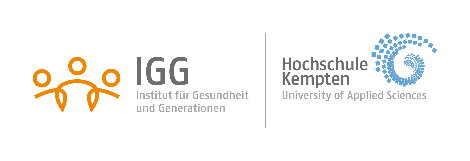 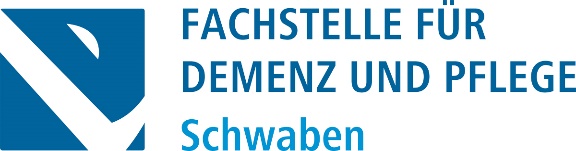 Virtuelle InformationsabendeIn Ergänzung zu unseren regelmäßig stattfindenden virtuellen Infoabenden „Unterstützungsmöglichkeiten bei der Pflege zu Hause“ freuen wir uns, Ihnen auch weitere Themen anbieten zu können.Virtueller Informationsabend der Fachstelle für Demenz und Pflege Schwaben:
 „Wissenswertes rund um die Tagespflege“
Ein Vortrag von David Lässig
Pflegedienstleitung Arbeiter-Samariter-Bund RV Allgäu e.V.Es gibt für Menschen mit Pflegebedarf und ihre Angehörigen verschiedene Unterstützungsmöglichkeiten für den Pflegealltag. 
Dieser Online-Vortrag gibt Ihnen Einblick in den Tagesablauf einer Tagespflegeeinrichtung, informiert über Möglichkeiten der Nutzung solcher Angebote und klärt über Finanzierungsmöglichkeiten auf, die durch die Pflegeversicherung zur Verfügung stehen. Er richtet sich an jene, die bereits einen Pflegegrad haben und ihre Angehörigen und alle am Thema Pflege Interessierten.
Termin: 28.02.2024 um 19 Uhr, Dauer: ca. 1,5 Stunden, kostenfrei
Wo: online (Zoom), den Link erhalten die Teilnehmer*innen nach Anmeldung.
Anmeldung und Info: info@demenz-pflege-schwaben.de, Tel: 0831/697143-18 od. -15

Virtueller Informationsabend der Fachstelle für Demenz und Pflege Schwaben: 
„Angebote zur Unterstützung im Alltag (AUA) und ehrenamtlich tätige Einzelperson“
Ein Vortrag der Fachberaterinnen der Fachstelle für Demenz und Pflege SchwabenDie Versorgung von Menschen mit Pflegebedarf stellt das Umfeld der Pflegebedürftigen häufig vor große Herausforderungen. 
Verfügbare Hilfsangebote sind den Betroffenen teilweise nicht bekannt.
In diesem Vortrag stellen wir Ihnen neben verschiedenen Beratungsstellen, die sogenannten Angebote zur Unterstützung im Alltag, die den Pflegealltag zu Hause entlasten und unterstützen sollen, vor. Wir geben Ihnen einen Überblick über die verschiedenen Angebotsformate und zeigen Ihnen den Weg zu diesen Angeboten auf. 
Seit 2021 besteht die Möglichkeit, dass Hilfen, die durch Privatpersonen aus dem Umfeld der pflegbedürftigen Person erbracht werden, über die Pflegekasse abgerechnet werden können. Dieses Angebotsformat, die sogenannte ehrenamtlich tätige Einzelperson, wird ebenfalls näher vorgestellt.
Termin: 04.03.2024 um 19 Uhr, Dauer ca. 1,5 Stunden, kostenfrei
Wo: online (Zoom), den Link erhalten die Teilnehmer*innen nach Anmeldung.
Anmeldung und Info: info@demenz-pflege-schwaben.de, Tel: 0831/697143-18 od. -15Der Pflegegrad – Voraussetzung für Leistungen der Pflegeversicherung Virtueller Informationsabend der Fachstelle für Demenz und Pflege Schwaben: 
„Die Pflegebegutachtung - der Weg zum Pflegegrad“ 
Ein Vortrag vom Medizinischen Dienst Bayern
 Erst wenn Menschen pflegebedürftig werden und einen Pflegegrad erhalten, haben sie Anspruch auf Leistungen der Pflegeversicherung. Doch ab wann bin ich pflegebedürftig? Wie wo und wann stelle ich den Antrag? Was bedeutet Pflegebegutachtung? Dieser virtuelle Vortrag gibt Ihnen einen Überblick, wie Sie den Antrag auf Pflegegrad stellen und was bei der Pflegebegutachtung passiert. Er richtet sich an alle am Thema Pflege Interessierten. Termin: 08.04.2024 um 18 Uhr, Dauer: ca. 1,5 Stunden, kostenfrei 
Wo: online (Zoom), den Link erhalten die Teilnehmer*innen nach Anmeldung. 
Anmeldung und Info: info@demenz-pflege-schwaben.de, Tel: 0831/697143-18 od. -15Demenzinare im FrühlingIm März veranstaltet die Fachstelle für Demenz und Pflege Schwaben zudem wieder Webinare mit verschiedenen Vorträgen zum Schwerpunktthema Demenz. 
Die Demenzinare im Frühling richten sich an alle am Thema Demenz Interessierten.
06.03.2024 09:30 –11:00 Uhr
Herausforderndes Verhalten bei Menschen mit Demenz 
Ulrike Klepczynski, 
Lebenswert ! Demenzberatung und Schulung;
Diplom-Pädagogin, Kommunikationstrainerin, Coach11.03.2024 09:30 Uhr –11:00 Uhr
Herausforderung Essen und Trinken bei Demenz
Prof. Dr. Petra Benzinger,
Internistin und Geriaterin, Professorin an der Hochschule Kempten 

21.03.2024 09:30 Uhr –11:00 Uhr
Demenz, Delir oder Depression?
Katrin Lörch-Merkle,
Fachberaterin Demenz und Pflege;
 Philosophie/Ethik/Geschichte/katholische Theologie (M.A.)
Wo: Online (Zoom), den Link erhalten die Teilnehmer*innen nach Anmeldung.
Anmeldung und Info: info@demenz-pflege-schwaben.de, 
Tel: 0831/697143-18 od. -15 
Die Teilnahme ist kostenlos.